APPRENTICESHIPS. A GENIUS DECISION. CREATE AN EFFECTIVE APPLICATION Are you keen to fill in an application form but not sure how to structure your answers? How about using the PREP method? P Point Start by answering the question: “I believe that…” I believe that one of my main strengths is my written communication skills. R Reason Then give an explanation: “And the reason why I believe this is…” I believe this because I can structure my answers clearly on paper, and take the time to construct my answer before noting it. E P Example Provide an example that supports your situation: “For example, only last week…” For example, I managed to persuade my school council that our football team needed a new kit by writing them a letter. Point Finish by summarising your point: “And that's why I believe that…” I believe that this is a good example of how I have succeeded by using my written communication skills.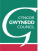 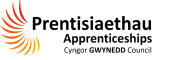 